Publicado en Madrid el 12/09/2019 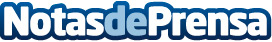 Masaltos.com se alía con Correos Market, el mercado online de productos localesTodas las empresas adscritas cuentan con el sello que certifica que los productos están elaborados y distribuidos conforme a estándares exigentes de calidad, sostenibilidad y buenas prácticasDatos de contacto:Círculo de Comunicación910001948Nota de prensa publicada en: https://www.notasdeprensa.es/masaltos-com-se-alia-con-correos-market-el Categorias: Nacional Moda Sociedad Andalucia Emprendedores E-Commerce Recursos humanos Consumo http://www.notasdeprensa.es